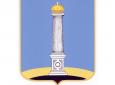 УЛЬЯНОВСКАЯ ГОРОДСКАЯ ИЗБИРАТЕЛЬНАЯ КОМИССИЯПОСТАНОВЛЕНИЕ 06 ноября 2015 года 						 № 109/779-3г. УльяновскО поощрении организаторов выборовВ соответствии с постановлением Ульяновской городской избирательной комиссии от 29 июня 2012 года № 4/4-2 «О поощрениях в Ульяновской городской избирательной комиссии», принимая во внимание постановление Территориальной избирательной комиссии № 1 Заволжского района муниципального образования «город Ульяновск» от 16 октября 2015 года № 110/260-2 «О предложении кандидатур для поощрения Ульяновской городской избирательной комиссией», постановление Территориальной избирательной комиссии № 2 Заволжского района муниципального образования «город Ульяновск» от 16 октября 2015 года № 93/327-2 «О предложении кандидатур для поощрения Ульяновской городской избирательной комиссией», постановление Территориальной избирательной комиссии № 1 Засвияжского района муниципального образования «город Ульяновск» от 16 октября 2015 года № 113/281-2 «О предложении кандидатур для поощрения Ульяновской городской избирательной комиссией», постановление Территориальной избирательной комиссии Засвияжского района муниципального образования «город Ульяновск» от 24 сентября 2015 года № 121/296-2 «О предложении кандидатур для поощрения Ульяновской городской избирательной комиссией», постановление Территориальной избирательной комиссии № 2 Засвияжского района муниципального образования «город Ульяновск» от 28 сентября 2015 года № 122/298-2 «О предложении кандидатур для поощрения Ульяновской городской избирательной комиссией», постановление Территориальной избирательной комиссии Ленинского района муниципального образования «город Ульяновск» от 02 октября 2015 года № 111/504-2 «О предложении кандидатур для поощрения Ульяновской городской избирательной комиссией», по результатам выборов депутатов Ульяновской Городской Думы пятого созыва Ульяновская городская избирательная комиссия постановляет:1. Вручить Почетные грамоты Ульяновской городской избирательной комиссии за успешную работу в подготовке и проведении избирательной кампании по выборам депутатов Ульяновской Городской Думы пятого созыва:Голышевой Любови Александровне, председателю участковой избирательной комиссии избирательного участка № 3625;Заббаровой Марине Геннадьевне, секретарю участковой избирательной комиссии избирательного участка № 3615,Терехиной Татьяне Владимировне, председателю участковой избирательной комиссии избирательного участка № 3630.Поповой Екатерине Владимировне, председателю участковой избирательной комиссии избирательного участка № 3726;Петаевой Наталье Вадимовне, секретарю участковой избирательной комиссии избирательного участка № 3719;Кильпиковой Надежде Борисовне, председателю участковой избирательной комиссии избирательного участка № 3809;Парахиной Елене Владимировне, председателю участковой избирательной комиссии избирательного участка № 3811;Закамсковой Ирине Андреевне, председателю участковой избирательной комиссии избирательного участка № 3826;Янышевой Наталье Леонидовне, специалисту 1 разряда, бухгалтеру Территориальной избирательной комиссии № 2 Засвияжского района муниципального образования «город Ульяновск»;Лазареву Михаилу Алексеевичу, члену Территориальной избирательной комиссии № 2 Засвияжского района муниципального образования «город Ульяновск» с правом решающего голоса.2. Вручить Благодарственные письма Ульяновской городской избирательной комиссии за успешную работу в подготовке и проведении избирательной кампании по выборам депутатов Ульяновской Городской Думы пятого созыва:Багровой Елене Алексеевне, секретарю участковой избирательной комиссии избирательного участка № 3516; Гасановой Светлане Евгеньевне, секретарю участковой избирательной комиссии избирательного участка № 3502;Крюковой Инне Ивановне, председателю участковой избирательной комиссии избирательного участка № 3525;Курилиной Елене Викторовне, председателю участковой избирательной комиссии избирательного участка № 3502Мартыновой Ирине Васильевне, председателю участковой избирательной комиссии избирательного участка № 3516;Каскеевой Нелли Борисовне, председателю участковой избирательной комиссии избирательного участка № 3629,Кузнецовой Нурзифе Зебихулловне, председателю участковой избирательной комиссии избирательного участка № 3616,Левой Ирине Юрьевне – председателю участковой избирательной комиссии избирательного участка № 3620;Ермошкиной Нэле Васильевне, председателю участковой избирательной комиссии избирательного участка № 3744;Романовой Елене Алексеевне, председателю участковой избирательной комиссии избирательного участка № 3746; Новиковой Ирине Александровне, председателю участковой избирательной комиссии избирательного участка № 3747; Полововой Любови Николаевне, председателю участковой избирательной комиссии избирательного участка № 3732;Скотниковой Ольге Евгеньевне, председателю участковой избирательной комиссии избирательного участка № 3738;Ширшовой Людмиле Алексеевне, председателю участковой избирательной комиссии избирательного участка № 3803;Миловановой Галине Васильевне, председателю участковой избирательной комиссии избирательного участка № 3804; Горшковой Марине Юрьевне, председателю участковой избирательной комиссии избирательного участка № 3814; Логиновой Олесе Сергеевне, председателю участковой избирательной комиссии избирательного участка № 3816;Курамшиной Татьяне Александровне, председателю участковой избирательной комиссии избирательного участка № 3825;Латыповой Любови Васильевне, председателю участковой избирательной комиссии избирательного участка № 3827;Мартьяновой Людмиле Валентиновне, председателю участковой избирательной комиссии избирательного участка № 3837;Халитовой Любови Александровне, председателю участковой избирательной комиссии избирательного участка № 3839;Петровской Надежде Михайловне, заместителю председателя Территориальной избирательной комиссии № 2 Засвияжского района муниципального образования «город Ульяновск»;Потехиной Ирине Александровне, члену Территориальной избирательной комиссии № 2 Засвияжского района муниципального образования «город Ульяновск» с правом решающего голоса;Хорошиловой Светлане Валентиновне, члену Территориальной избирательной комиссии № 2 Засвияжского района муниципального образования «город Ульяновск» с правом решающего голоса;Волковскому Владимиру Владимировичу, заместителю председателя Территориальной избирательной комиссии Ленинского района муниципального образования «город Ульяновск»;Шабашовой Тамаре Ивановне, секретарю Территориальной избирательной комиссии Ленинского района муниципального образования «город Ульяновск»;Большаковой Валентине Давыдовне, члену Территориальной избирательной комиссии Ленинского района муниципального образования «город Ульяновск» с правом решающего голоса;Браташовой Венери Ахатовне, члену Территориальной избирательной комиссии Ленинского района муниципального образования «город Ульяновск» с правом решающего голоса;Коклеевой Галине Леонидовне, члену Территориальной избирательной комиссии Ленинского района муниципального образования «город Ульяновск» с правом решающего голоса;Матюниной Ирине Эвальдовне, председателю участковой избирательной комиссии избирательного участка № 3911;Ульяновой Татьяне Николаевне, председателю участковой избирательной комиссии избирательного участка № 3913;Чихаловой Наталье Владимировне, председателю участковой избирательной комиссии избирательного участка № 3927;Артемовой Алене Вячеславовне, председателю участковой избирательной комиссии избирательного участка № 3934;Сидоровой Татьяне Александровне, секретарю участковой избирательной комиссии избирательного участка № 3938;Грибковой Анне Олеговне, председателю участковой избирательной комиссии избирательного участка № 3943;Никитиной Елене Анатольевне, председателю участковой избирательной комиссии избирательного участка № 3944;Салову Александру Николаевичу, председателю участковой избирательной комиссии избирательного участка № 3950;Жилкиной Катерине Александровне, секретарю участковой избирательной комиссии избирательного участка № 3950.Клевогиной Наталье Геннадьевне, консультанту управления информационных технологий и ресурсов Государственной автоматизированной системы Российской Федерации «Выборы» аппарата Избирательной комиссии Ульяновской области.3. Контроль за исполнением настоящего постановления возложить на секретаря Ульяновской городской избирательной комиссии О.Ю. Черабаеву.4. Опубликовать настоящее постановление в газете «Ульяновск сегодня».Председатель Ульяновской городской избирательной комиссии 				В.И. Андреев Секретарь Ульяновской городской избирательной комиссии				О.Ю. Черабаева